PAPER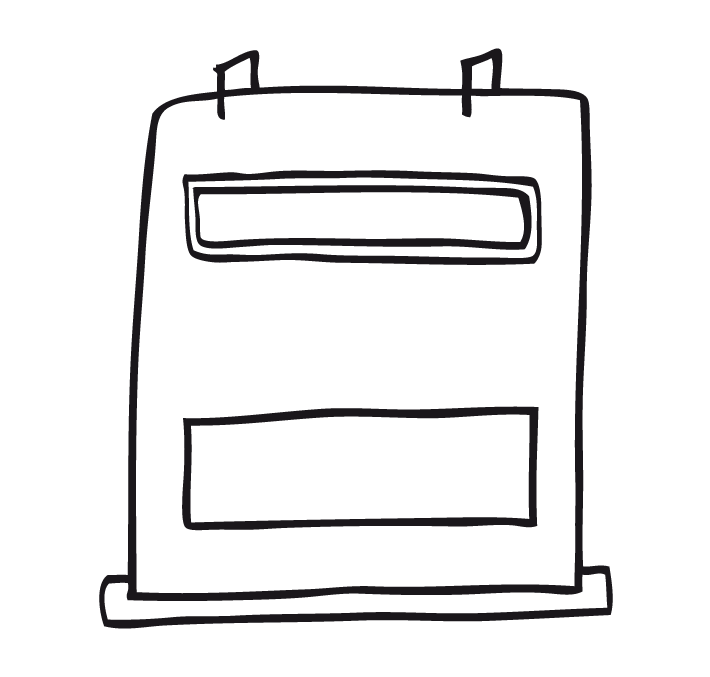 PLASTIC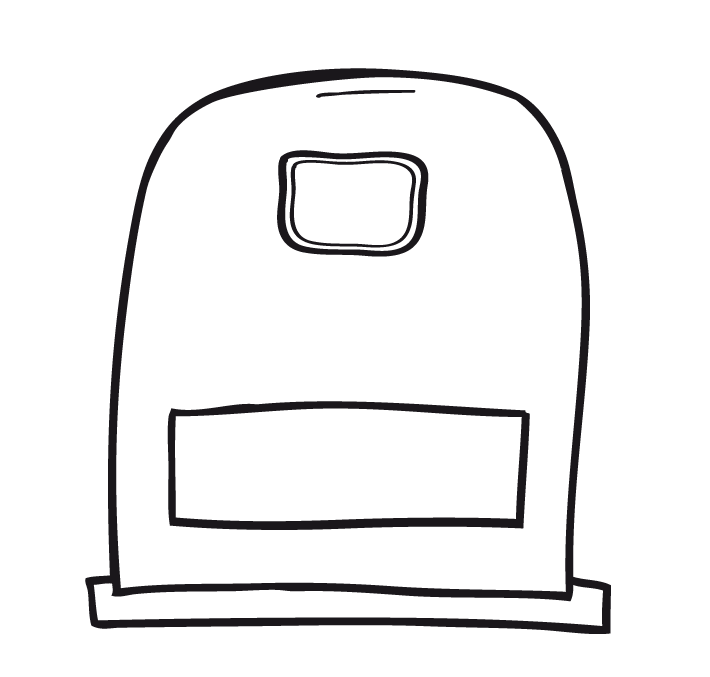 ORGANIC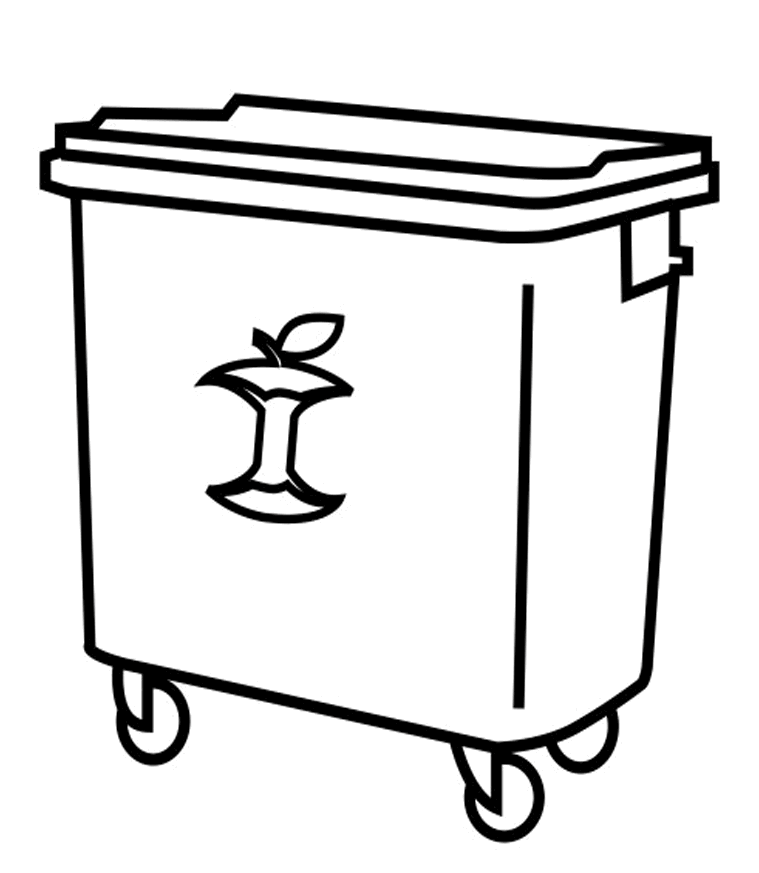 GLASS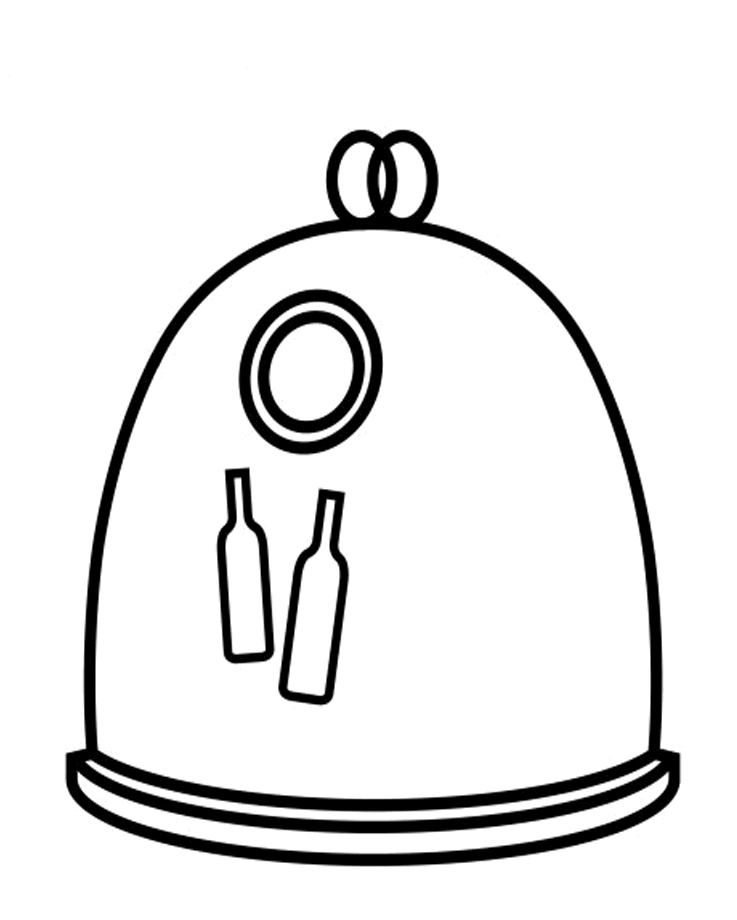 